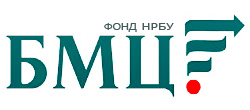 ФОНД «НАЦИОНАЛЬНЫЙ НЕГОСУДАРСТВЕННЫЙ
РЕГУЛЯТОР БУХГАЛТЕРСКОГО УЧЁТА
«БУХГАЛТЕРСКИЙ МЕТОДОЛОГИЧЕСКИЙ ЦЕНТР»(ФОНД «НРБУ «БМЦ»)ПРОТОКОЛ ЗАСЕДАНИЯ ОК НКО N 3 ОК НКО от 2017-05-17Дата проведения заседания: 17 мая 2017 г.Место проведения заседания: г.Москва,ул. Сретенка, 28 (МГУУ Правительства Москвы)ПОВЕСТКАРассмотрение международной практики представления финансовой отчётности некоммерческих организаций;Структура целевого финансирования НКО.ПРИСУТСТВОВАЛИСухарева О.А. – Фонд «НРБУ  «БМЦ» – председатель заседанияАрхангельская Л.Ю. – МИИГАиКБайцур Е.И. – Благотворительный фонд «Лемниската»Бевза М.О. – Ассоциация фандрайзеровГамольский П.Ю. – Клуб бухгалтеров и аудиторов НКОКонстантинова С.Б. – АНО «eNANO»Краевская Н.А. – Клуб бухгалтеров и аудиторов НКО Куликова Е.С. – БФ «Православные инициативы»Морозов А.С. – Гринпис РоссииОпарина С.И. – МГУУ Правительства г. МоскваОстроус В.М. – АО «Атомный энергопромышленный комплекс» Попова М. – Фонд помощи хосписам «Вера»Савкова Л.Н. – ООО «Мета-Консалтинг»Тимошенко Е.В. – АО «Атомный энергопромышленный комплекс»Ужахова А.М. – Фонд «НРБУ «БМЦ»Шайдерова И.Л. – PHILIN ОБСУЖДЕНИЕНа заседании обсуждалась отчетность НКО в зарубежных странах. В частности, были рассмотрены финансовые отчеты 10 крупнейших международных фондов (на языке оригинала):Bill & Melinda Gates Foundation (Фонд Билла и Мелинды Гейтс);Wellcome Trust;Howard Hughes Medical Institute;IASB;J. Paul Getty Trust;Robert Wood Johnson Foundation;The Church Commissioners for England;Garfield Weston Foundation;The MasterCard Foundation;Gordon and Betty Moore Foundation.Также была рассмотрена структура бухгалтерского баланса голландского Фонда Йоны (в переводе на русский язык).Проведенный анализ финансовой отчетности продемонстрировал следующее: В международной практике раздел III целевое финансирование называется «Liabilities and Net Assets» (далее – чистые активы и обязательства);«чистые активы» представляют собой разницу между активами и обязательствами;«чистые активы»   подразделяются на: «restricted net assets» и «unrestricted net assets»;отсутствуют какие-либо фонды в составе раздела «чистые активы»;отсутствует показатель нераспределенной прибыли в составе показателей чистых активов. В результате обсуждения решили:Использовать термин «чистые активы» применительно к III разделу бухгалтерского баланса некоммерческой организации. При этом чистые активы равны разнице между активами и обязательствами (чистые активы = активы – обязательства).К 12 июня всем членам ОК НКО ответить на следующий вопрос: являются ли «чистые активы» и «целевое финансирование» идентичными показателями (да/нет)? Если на предыдущий вопрос дан отрицательный ответ («чистые активы» не равны «целевому финансированию»), то:  1) дать определение понятия «целевое финансирование»;2) перечислить величины, на которые отличаются показатели «целевое финансирование» и «чистые активы».Продолжить обсуждение состава финансовой отчетности НКО. Предварительная дата заседания – 26.06.2017 г.Директор Фонда «НРБУ «БМЦ» 	                              	                                                                                                                                                                           ____________________       О.А. Сухарева	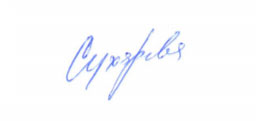 